Конспект НОД по экспериментированию для детей подготовительной группыТема: «Занимательные опыты»Воспитатель Середа А.А.Задачи:- обследовать предмет, выделяя выраженные качества и свойства;- развивать мыслительные операции, делать выводы;- воспитывать любознательность, интерес к познавательной деятельности;- формировать у детей элементарные представления о свойствах магнита;- обобщить, уточнить ранее полученные знания о свойствах воздуха;- активизировать словарь детей.Предварительная работа:Беседа: «Живая и неживая природа», рассматривание иллюстраций, наблюдения на прогулке за ветром; игры с магнитной доской, магнитными буквами; игры с магнитом в уголке экспериментирования, знакомство с правилами безопасного поведения во время экспериментирования.Материалы: Магниты, металлические скрепки (шарики). Пластмассовые пуговицы, деревянные карандаши, кусочки ткани; полиэтиленовые пакеты, листы бумаги и воздушные шарики (на каждого ребенка); картинки с изображением свойств воздуха, чеснок, освежитель воздуха.Воспитатель: Ребята, посмотрите, к нам в гости пришел Буратино.  Он  не хотел заниматься  с Мальвиной, разбросал все скрепки, расстроил Мальвину. Теперь хочет  все исправить, но у него не получается. Скрепок так много.  Он рассыпал целую коробку, и не может сам справиться. Просит у вас помощи, помочь собрать все скрепки на полу.Воспитатель: Мы с ребятами знаем один способ, который поможет нам быстро справиться с работой и собрать все скрепки до одной. Ребята, из какого материала сделаны скрепки?Дети: Из металла.Воспитатель: Правильно, а теперь отгадайте загадку:Бывает маленьким, большим,Железо очень дружит с ним,С ним и незрячий непременно,Найдет иголку в стоге сена.Дети: Магнит.Воспитатель: Молодцы вы отгадали загадку. Мы знаем, что магнит притягивает металлические вещи. И с его помощью мы быстро все соберём. Стоит нам только провести магнитом сверху по всей поверхности, то все металлические вещи сами притянутся к нему.Опыт №1 «Металлические предметы можно легко собрать с помощью магнита»Вызвать несколько детей для выполнения (дети собирают магнитом скрепки с пола)Воспитатель: Ребята, а все ли вещи притягиваются к магниту?Дети: Нет. Только металлические.Воспитатель: Значит, чтобы проверить сделан предмет из металла или нет, мы можем тоже с помощью магнита.Опыт № 2 «Все ли притягивает?»(несколько металлических предметов, пластмассовые пуговицы, карандаши и лоскуты ткани)Воспитатель: какие предметы вы видите на столе?Дети подносят магнит поочередно к каждому предмету.В ходе эксперимента дети определяют, что магнит притягивает только железные предметы, а остальные нет.Уточнить с детьми, из чего сделаны предметы, находящиеся на столе.Воспитатель: ребята, а вы хотите послушать рассказ, почему магнит назвали магнитом?Дети: да.Воспитатель: По старинной легенде в давние времена на горе Ида, пастух по имени Магнис пас овец. Он заметил, что его сандалии, подбитые железом, и деревянная палка с железным наконечником липнут к черным камням, которые в изобилии валялись под ногами. Пастух перевернул палку наконечником вверх и убедился, что дерево не притягивается странными камнями. Снял сандалии и увидел, что босые ноги тоже не притягиваются. Магнис, понял, что эти странные черные камни не признают никаких других материалов, кроме железа. Пастух захватил несколько таких камней домой и поразил этим своих соседей. От имени пастуха и появилось название "магнит".Воспитатель: ребята, если мы накроем магнит, сверху бумажным листом будет ли он притягивать металлические предметы, или его магнитная сила исчезнет?Ответы детей.Воспитатель предлагает провести опыт №3 «Действует ли магнит через бумагу?»К листу бумаги, поднятому над столом, снизу прикладывается магнит. На листе бумаги находится металлическая скрепка. Она притягивается магнитом и перемещается вслед за ним по листу бумаги.Дети делают вывод: магнит притягивает железные предметы через бумагу.Воспитатель: А как вы думаете, если накрыть магнит тканью будет ли тогда он притягивать предметы?Опыт №4 «Действует ли магнит через ткань?»На столе под салфеткой находится металлическая скрепка. К середине салфетки дети подносят магнит. Салфетка поднимается вслед за магнитом. Развернув салфетку, дети видят, что в ней находится металлическая скрепка.Дети делают следующий вывод: магнит притягивает металлические предметы через ткань.Опыт №5 «Действует ли магнит через воду?»(На столах у воспитателя и у детей стоят стаканы с водой, на дне стаканов лежат гвоздики).Воспитатель: Ребята, подумайте и скажите, как можно достать гвоздики не замочив пальцы?Ответы детей.Воспитатель: Магниты - это куски железа или стали, обладающие способностью притягивать металлические предметы. Но магнит притягивает только некоторые металлы: железо, сталь, никель.  Другие металлы: (алюминий) магнит не притягивает. Дерево, пластмасса, бумага, ткань не реагируют на магнит.Воспитатель: Ребята ну вот мы и помогли нашему гостю Буратино, а заодно узнали очень  много интересного. Что бы Буратино , не грустил, давайте подарим ему воздушный шарик (показывает спущенный воздушный шар)Ой, ребята, у нас только такой шарик и боюсь, он не понравится Буратино. Как вы думаете, почему шарик такой? Что надо сделать, чтобы он стал круглым и красивым?Дети: В нем нет воздуха. Нужно его надуть. (Дети надувают шарики).Воспитатель: Ребята отгадайте загадку, и вы узнаете, что находится в шарике, когда вы его надули, и что помогает ему принимать круглую форму.Через нос проходит в грудьи обратный держит путь.он невидимый, но все жебез него мы жить не можем.Дети: Воздух.Скажите, ребята, вы видите воздух вокруг нас?Дети: Нет, не видим.Воспитатель: Раз мы его не видим, значит, какой воздух?Дети: Воздух прозрачный, бесцветный, невидимый.Воспитатель: Одно из свойств воздуха, то что он невидим (вывешивает на доску картинку с изображением этого свойства)Воспитатель: Невидимый! Может, его и нет вовсе? Чтобы воздух увидеть, его надо поймать. Хотите, я научу вас ловить воздух?Опыт 6. № «Поймаем воздух»Воспитатель: Ребята возьмите полиэтиленовый пакет. Что в нём?Дети: В пакете ничего нет, он пустой.Воспитатель: Давайте наберем в пакет воздух и закрутим его. Что случилось с пакетом? Дети: Пакет стал толстый. Он полон воздуха, и похож на подушку.Воспитатель: пакет наполнился воздухом. Мы поймали воздух и заперли его в мешочке. Значит, воздух есть вокруг нас. А имеет ли форму воздух? Теперь развяжем пакет и выпустим из него воздух. Пакет опять стал тоненьким. Почему?Дети: В нём нет воздуха, он весь вышел.Как узнать, что воздух существует?Дети делают вывод: его надо поймать и поместить в оболочку. Воспитатель выполняет тот же опыт, только с большим пакетом. Дети делают вывод, что воздух не имеет объема и формы. Воспитатель вывешивает картинку с изображением«Воздух не имеет формы»Воспитатель: А можно ли его потрогать руками? (Дети пробуют воздух на ощупь, делают вывод, что его нельзя потрогать, а значит, он не имеет формы). Воспитатель вывешиваетна доску картинку с изображением этого свойства воздуха.Воспитатель: Давайте наберем воздух в пакет, чуть-чуть откроем его и понюхаем. Чем пахнет воздух?Дети делают вывод: воздух не имеет запаха. (Воспитатель вывешивает на доску картинку с изображением четвертого свойства воздуха)Воспитатель: А теперь вдохните ртом воздух. Какого он вкуса? Дети: Без вкуса.Воспитатель: Еще одно свойство воздуха - он не имеет вкуса.Чистый воздух — без вкуса и запаха, но может запахи переносить. Чистый воздух ничем не пахнет. Запах ему придают другие вещества, которые с ним соприкасались. По запаху, перенесенной нашей няней из кухни еды, мы догадываемся, какое блюдо приготовили нам на завтрак и обед.Воспитатель просит детей закрыть глаза и дает детям понюхать чеснок.Воспитатель: Чем пахнет воздух сейчас? Ответы детейЗатем подносит детям апельсин. А сейчас чем пахнет воздух?Дети делают вывод, что воздух не имеет запаха, а только переносит его.Воспитатель вывешивает на доску картинку с изображением свойства воздуха - он не имеет запаха.Воспитатель: Итак, ребята, давайте посмотрим на доску и с помощью подсказок еще раз назовем свойства воздуха.Рассказ воспитателя. Воздух это удивительная оболочка вокруг нашей Земли. Если бы не было воздуха, всё живое погибло в палящих лучах Солнца днём, а ночью от холода. Ветер – это движение воздуха. Он перегоняет холодный воздух на юг, тёплый на север, разгоняет облака или собирает их в дождевые тучи. Без воздуха Земля была бы мёртвой пустыней. В космосе нет воздуха, поэтому космонавты запасаются воздухом с Земли. Воздух необходим всем существам на Земле для того, чтобы дышать и жить. Мы вдыхаем воздух чистым, а выдыхаем – плохой. А растения – наоборот, вдыхают листьями плохой, а выдыхают хороший. Они очищают воздух. Ветер помогает растениям: сдувает пыль с листьев, разносит семена растений по всей Земле. Воздух – это неживая природа, но он тесно связан с живой природой.Буратино  благодарит детей, прощается с ними.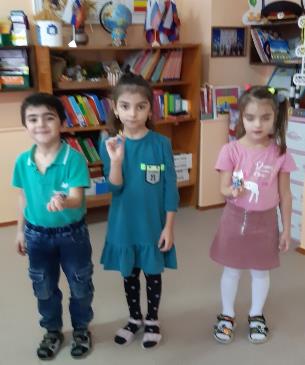 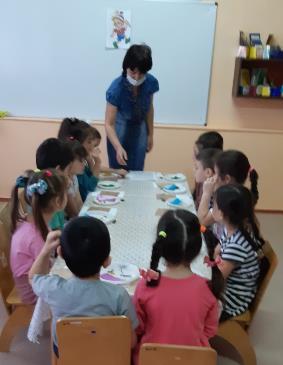 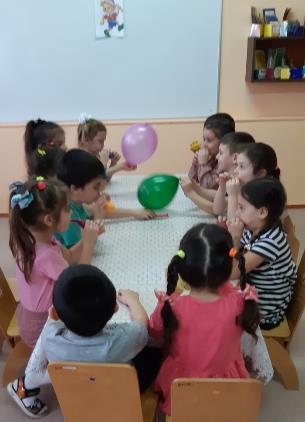 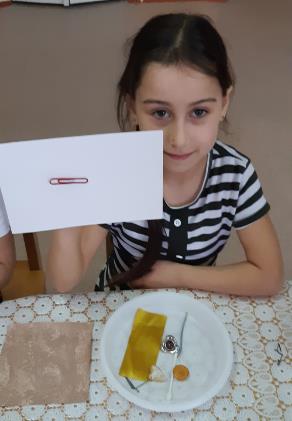 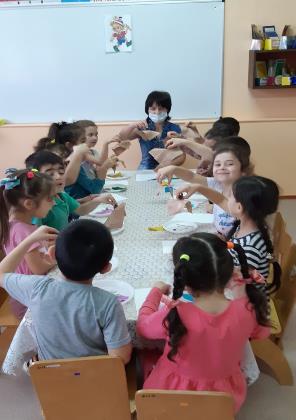 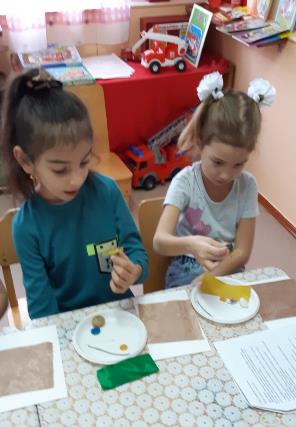 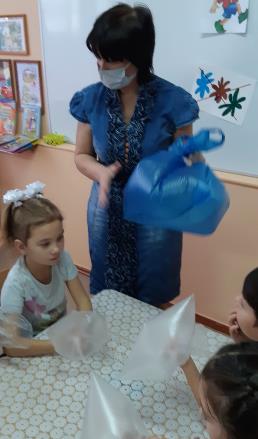 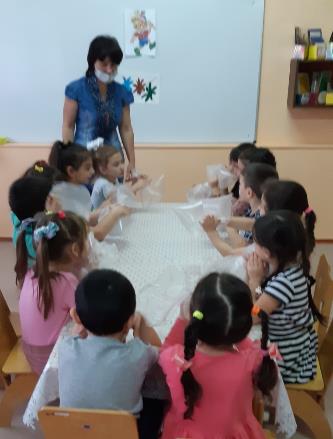 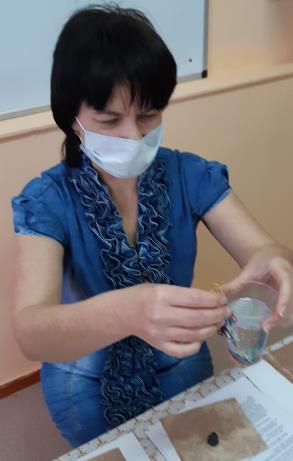 